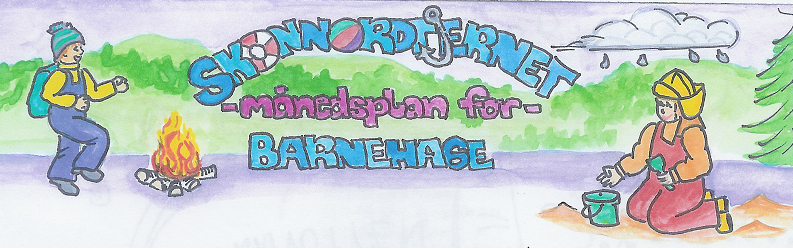 Fagområder:   Juni   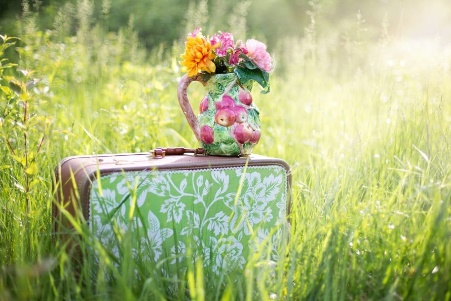 INFO FRAHakkespetter2021Viktige datoer i Juni:1. Juni Forut3. og 4.Juni Planleggingsdag barnehagen er stengt15. Tur til vitensenteret22. Sykkeldag24. OvernattingFilosofi-samtaler: Månedens tema:AvsluttingPå et fantastisk år i’Hakkebakkeskogen  Språklek:Bursdager i Juni: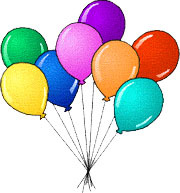 1. Juni Monika Hurra 17.Juni Ivar  Hurra Bursdager i Juni:1. Juni Monika Hurra 17.Juni Ivar  Hurra Viktige datoer i Juni:1. Juni Forut3. og 4.Juni Planleggingsdag barnehagen er stengt15. Tur til vitensenteret22. Sykkeldag24. OvernattingSkrivedans:Katten og test 2 i skrivedansFormings-aktiviteter: Månedens fortelling:Sjuande far i husetRealfagsforsøk:Utemorgen:Utgår pga korona.Dette har vi gjort og dette skal vi gjøre: I Mai har det skjedd litt av hvert. Vi har jobbet med forut prosjektet som var Nanah, ei jente på fem år som bor i Sierra Leone. Vi har sett på videoer om Nanah og lært oss masse om hvordan det er å bo i området til Nanah i Sierra Leone. Der må vi hente vann fra en brønn, spiser med hendene, vasker opp oppvasken for Mamma og Pappaen sin, spiser to ganger om dagen og masse mer. Det har vært mange interessante samtaler i skogen. Det som nok har vært mest morsomt er dansen vi har lært oss som dere skal få se på forut festen. Den gleder vi oss til å vise dere, samtidig har vi hatt et formingsprosjekt som vi gleder å vise fram.  Vi gikk den 12.Mai, i regnet bort til omsorgssenteret og sang 17.mai sanger, samt pyntet litt utenfor. Beboerne såg veldig glade ut gjennom vinduet, og vi gikk en runde rundt senteret og sang, der ble vi møtt med mange glad ansikter og mange som vinket til oss. Med 17.mai forberedelser og jobbing med forut så følger vi med på livet rundt oss om våren. Vi begynner å se insekter og fugleegg i kassene, og skal fortsette med dette i juni. Vi skal nyte den siste måneden for noen av hakkespettene, med turer til nærmiljøet, tur til vitensenteret den 15.juni, sykkeldag den 22.juni, overnatting den 24.juni i hakkebakkeskogen. Vi skal kose oss den siste tiden 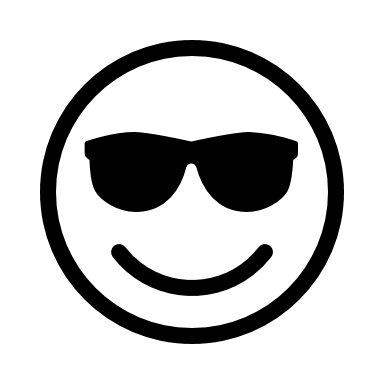 Rammeplan om:Prosjektarbeid:I barnehagen skal barna oppleve et stimulerende miljø som støtter opp om deres lyst til å leke, utforske, lære og mestre. Barnehagen skal introdusere nye situasjoner, temaer, fenomener, materialer og redskaper som bidrar til meningsfull samhandling. Barnas nysgjerrighet, kreativitet og vitebegjær skal anerkjennes, stimuleres og legges til grunn for deres læringsprosesser. Barna skal få undersøke, oppdage og forstå sammenhenger, utvide perspektiver og få ny innsikt. Sosial kompetanse:Sosial kompetanse er en forutsetning for å fungere godt sammen med andre og omfatter ferdigheter, kunnskaper og holdninger som utvikles gjennom sosialt samspill. I barnehagen skal barna kunne erfare å være betydningsfulle for fellesskapet og å være i positivt samspill med barn og voksne.Livsmestring og helse:Barnehagen skal være et trygt og utfordrende sted der barna kan prøve ut ulike sider ved samspill, fellesskap og vennskap. Barnehagen skal være en arena for daglig fysisk aktivitet og fremme barnas bevegelsesglede og motoriske utvikling.Kommunikasjon, språk og tekst:Barnehagen skal bidra til at barn utforsker og gjør seg erfaringer med ulike skriftspråkuttrykk, som lekeskrift, tegning, bokstaver, gjennom lese- og skriveaktiviteter.Kropp, bevegelse, mat og helse:Barnehagen skal bidra til at barna blir kjent med kroppen sin og utvikler bevissthet om egne og andres grenser.Kunst, kultur og kreativitet:I arbeid med fagområdet skal personalet stimulere barnas nysgjerrighet, utvide deres forståelse og bidra til undring, undersøkelser, utprøvinger og eksperimentering.  Natur, miljø og teknologi:Barnehagen skal bidra til at barna får kjennskap til naturen og bærekraftig utvikling, lærer av naturen og utvikler respekt og begynnende forståelse for hvordan de kan ta vare på naturen.Antall, rom og form:Fagområdet omfatter lekende og undersøkende arbeid med sammenligning, sortering, plassering, orientering, visualisering, former, mønster, tall, telling og måling.Etikk, religion og filosofi:Barnehagen skal la barna få kjennskap til fortellinger, tradisjoner, verdier og høytider i ulike religioner og livssyn og erfaringer med at kulturelle uttrykk har egenverdi.Nærmiljø og samfunn:Gjennom utforsking, opplevelser og erfraringer skal barnehagen bidra til å gjøre barna kjent med eget nærmiljø, samfunnet og verden.. Info:Månedsplanen legges ut på web – siden vår, ønsker du planen på papir ta kontakt med avdelingen Vi går fra barnehagen ca kl. 07.00 hver dag, barna som leveres etter det må komme ned i grillhytta.  Barn som ønsker det, og har samtykke fra foreldre kan gå alene mellom trimsenteret og grillhytta. Vi går fra skogen 16.00 og er tilbake i barnehagen ca 16.15. (eller tilpasset siste tidspunkt for henting) Henting før det må altså også skje i grillhytta. Ved endringer sendes det sms 😊UTEMORGEN: utgår så lenge vi befinner oss på gult eller rødt nivå i forhold til pandemien. Personalet gjennomfører avdelingsmøter på kveldstid da avdelingene ikke kan blandes.COVID19: Vi på Hakkespettbasen har ingen samarbeidende kohort og nå som vi er på rødt nivå må vi ha tider for levering og henting. Vi er opptatt av å gjøre dagene så trygge som mulig, det er derfor viktig at dere oppdaterer oss om dere trenger å levere før kl 7 og om henting etter 16.30 slik at vi kan justere våre vakter. Vi beklager de ulempene det medfører, men som sagt, barnas trygghet er viktigst!Bilder: Legges på barnehage-weben. Vi anbefaler å sjekke denne med jevne mellomrom for å følge med på barnehagehverdagen til barnet ditt.Klær: I tillegg til et sett med skift i sekken kan det være lurt å sende med en pose/bag med ett sett som kan henge i grillhytta, der får barna hver sin plass/knagg. Uteklær må som vanlig være tilpasset været, tørre varme barn er glade barn. Spesielt viktig med gode sko.Det er VELDIG kaldt på gulvet i grillhytta, også på sommeren. Det er viktig at barna har tøfler/innesko/tjukke sokker å bruke når vi er inne. Det er fint om alle har et par som kan være der hele tiden, HUSK NAVN 😊Viktig med gode, varme og fornuftige klær. NB! MERK KLÆR OG SKO GODT OG TYDELIG MED RIKTIG NAVNHusk: Gi beskjed til barnehagen når barnet har fri eller er syk innen kl. 10.00. Telefonnummeret til Hakkespettene er 94 16 25 64